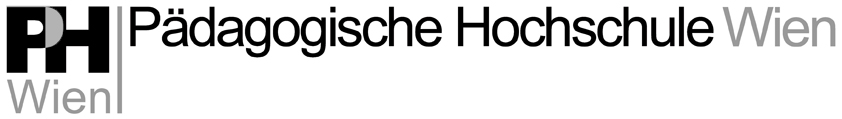 
Anfrage: Berufsbegleitende Supervision für Gruppen und Teams eines SchulstandortesBei Interesse an Supervision brauchen wir folgende Informationen. Vertraulichkeit ist selbstverständlich.Senden Sie das Formular an: 	Maga Susanne Roithinger
supervision@phwien.ac.atDatum der Anfrage:Wer fragt an?Name und Funktion(z.B.:  KlassenlehrerIn, TeamlehrerIn, ReligionslehrerIn, DirektorIn)KontaktdatenMailadresse:Telefonnummer:TeilnehmerInnenAnzahl, Zusammensetzung(z.B.: an einer Schule, arbeiten aber nicht oder nur tlw. zusammen/ arbeiten im Team zusammen/ DeutschlehrerInnen)Welche Schule?Schulart und AdresseGab es für diesen Standortbereits Supervision über die PH Wien?Wenn ja, wie lange und wann zuletzt?(z.B.: ca. 3 Jahre, 2018/19)Anmerkungen, Wünsche(z.B.: mgl. Wochentage, Zeiträume, Dauer für Supervision)